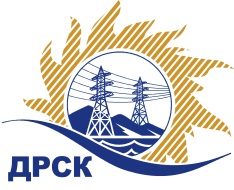 Акционерное общество«Дальневосточная распределительная сетевая  компания»ПРОТОКОЛпроцедуры вскрытия конвертов с заявками участников СПОСОБ И ПРЕДМЕТ ЗАКУПКИ: открытый электронный запрос предложений № 752395 на право заключения Договора на выполнение «Чистка просеки, валка деревьев ВЛ 110-10 кВ» для нужд филиала АО «ДРСК» «Электрические сети ЕАО» (закупка 90 раздела 1.1. ГКПЗ 2017 г.).Плановая стоимость: 10 669 060,72 руб., без учета НДС;   12 589 491,65 руб., с учетом НДС.ПРИСУТСТВОВАЛИ: постоянно действующая Закупочная комиссия 2-го уровня ВОПРОСЫ ЗАСЕДАНИЯ КОНКУРСНОЙ КОМИССИИ:В ходе проведения запроса предложений было получено 6 заявок, конверты с которыми были размещены в электронном виде на Торговой площадке Системы www.b2b-energo.ru.Вскрытие конвертов было осуществлено в электронном сейфе организатора запроса предложений на Торговой площадке Системы www.b2b-energo.ru автоматически.Дата и время начала процедуры вскрытия конвертов с заявками участников: 09:28 московского времени 21.12.2016Место проведения процедуры вскрытия конвертов с заявками участников: Торговая площадка Системы www.b2b-energo.ru всего сделано 9 ценовых ставок на ЭТП.В конвертах обнаружены заявки следующих участников запроса предложений:Ответственный секретарь Закупочной комиссии 2 уровня                                  М.Г.ЕлисееваЧувашова О.В.(416-2) 397-242№ 94/УР-Вг. Благовещенск21 декабря 2016 г.№Наименование участника и его адресПредмет заявки на участие в запросе предложений1ООО "СтройГарант" (676282, Россия, Амурская обл., г. Тында, ул. Красная Пресня, д. 3, кв. 104)Заявка, подана 20.12.2016 в 08:58
Цена: 11 454 333,16 руб. (цена без НДС: 9 707 062,00 руб.)2ООО "ТЕХНОДИЗАЙН СЕРВИС" (680013, Россия, Хабаровский край, г. Хабаровск, ул. Ленинградская, д. 37, оф. 6)Заявка: подана 16.12.2016 в 13:38
Цена: 9 708 112,48 руб. (НДС не облагается)3ООО "ЭНЕРГОСИСТЕМА АМУР" (675000, Россия, Амурская область, г. Благовещенск, ул. Красноармейская, д. 102, литер А)Заявка, подана 20.12.2016 в 08:21
Цена: 11 564 000,00 руб. (цена без НДС: 9 800 000,00 руб.)4ООО "Сельэлектрострой" (679015, Россия, Еврейская автономная обл., г. Биробиджан, ул. Советская, д. 127 В)Заявка, подана 20.12.2016 в 08:24
Цена: 12 154 000,00 руб. (цена без НДС: 10 300 000,00 руб.)5ООО "ПОДРЯДЧИК ДВ" (675018, Россия, Амурская обл., п. Моховая падь, лит. 1, кв. 53)Заявка: 10 341 669,86 руб. (цена без НДС), подана 18.12.2016 в 12:05
Цена: 10 341 669,86 руб. (НДС не облагается)6ООО "ГОРТРАНС" (680014, Россия, г. Хабаровск, квартал ДОС, д. 4/16)Заявка: подана 20.12.2016 в 05:50
Цена: 12 589 455,57 руб. (цена без НДС: 10 669 030,14 руб.)